Arumugam Balasubramanian                                                                             D.O.B: 05.06.1989                                                                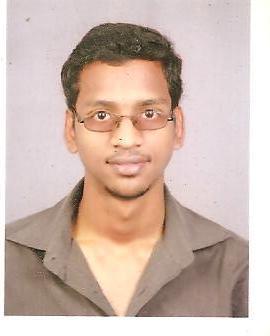       No.25,cheran st.mayilarasu nagar,chrompet,Chennai-600044,Tamil Nadu, India                                      Ph: +91-9790283161; E-mail: arumugambiomedgene@gmail.com      __________________________________________________________________________________________ACADEMIC QUALIFICATIONMaster in Biomedical Genetics, VIT University, Vellore, Tamil Nadu, India, 2009-2011; CGPA 8.39 Bachelor of Science in Biotechnology, Bharathiyar University, Coimbatore, Tamil Nadu, India, 2009; 72% PG Diploma in AgroIndustrial Biochemistry, , Bharathiyar University, Coimbatore, Tamil Nadu, India, 2009;75%Higher Secondary ,Saraswathi matric Hr sec school,Attur,2006,75%SSLC, Saradha mandir matric Hr sec school,Gangavalli,2004,85%ACADEMIC PROJECTPOST GRADUATELifeline Institute of Regenerative Medicine, Chennai			Dec – May2011 Six-months project on “Differentaition of  Mesenchymal Stem cell from Bone marrrow to Osteoblast cells”UNDER GRADUATEBharathiyar University,Coimbatore                                                                           2008-2009 “Factors affecting amylase production from Aspergillus Niger BAN3E Isolated from Different Sources”   TRAININGNational Institute Of Epidemology (ICMR), Chennai		May 1–May 30 2010Summer Training On “ PCR,RFLP,RAPD application in Molecular Biology”Sangene Institute of Bioscience,BangaloreSummer Training On “Practical Course On Molecuar Biology and Recombinant DNA Technology”PRACTICAL SKILLSMolecular Bilology : PCR,RFLP,RAPD,Column Chromatography,Blotting TechniquesGenetics :Karyotyping,Banding,MN assay,FISH,SCEStem cell :Cell Culture,Cell count and Viability,Passaging,Characterization Of stemcell by using FACS. CONFERENCES AND WORKSHOPAttended Two day workshop On “Clinical Research and Database Management” organized by,IOCB, Bangalore.Cerificate Course On “Clinical Cardiovascular Genetics”organized by Centre for Human Genetics,Bangalore.Attended International  Conference On” Enviromental Mutagen Soceity of India”conducted by SBST,VIT University,Vellore, February 2011.Participated in International conference On”Gene to Vial”,Organized by CBST,VIT Uiniversity,Vellore.PublicationAspergillus niger- A potential enzyme producer on cost effective agro industrial wastes by      Arumugam B   Vol. 7 (1) February (2012) Research Journal of BiotechnologySchool of Biotechnology, Dr. G. R. Damodaran College of Science, Coimbatore-641 014, INDIAEXTRACURRICULAR  ACTIVITIESTrained on Tanjore Painting in school days and continue to pursue it privately as a hobby.  Led my school’s Bharat Scouts Troop and actively participated in several social service activities. Attended and led many trekking camps as part of school and college NCC troops. 